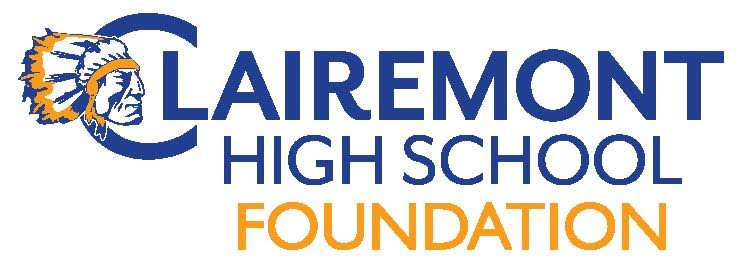 Foundation Meeting Agenda08 Mar 2022, 6:30 pmDan Diego’s (2415 Morena Blvd. – Side room)Approve Meeting Minutes: 11 Jan (forgot in Feb) and 08 Feb 2022Treasurer reports: Financial Report will be available later in the week. Feb 2022 balances: Foundation: $16,776. Total with clubs / sports: $83,458Old Business: Calendar of events on google drive: https://docs.google.com/document/d/1gnl2TP7wZSfpckPcedUTS9dT3wRlZgg77eWN2fF9QJI/editChecks approved in Feb for yard signs, PE teacher Lori S., girls’ basketball, girls’ soccer pullovers (via email) Thank-you notes to people / businesses that have donatedMiner familyOthersNew Grant/Sponsorship Requests: Greg Gibson $60 for Feb teacher coffee setup, again for March (date?). Lauren C. Spring danceCheer invoiceReimbursement for bus reservation (grad night) – Micki P.OtherNew / Ongoing Business:Spring Fling Planning:  Location: Brick by Brick booked for Sat 07 May ($500 paid) Time 6:00, DJ 6:30 to 10:30Food: (budget $500) Music: DJ (budget $500) https://www.djdrewsandiego.com/$600+$100 for karaoke. Other games like song bingo ($5); specialty drinks to be worked out with BxBSilent Auction: Paula taking leadLocal restaurants, breweries, other businesses, sports teams CHS teams / clubs can have their own baskets, proceeds will go to the club / team Cost for tickets: $30 (no discounts / bogos). Break even ~55 tickets. Colleen has some plans for teachersSub-committee meeting held on 15 Feb at BxB. Summary spreadsheet emailed to board from Tiffany. Senior / grad night: Disneyland reserved for 17 Jun (Friday). Ticket payments due by 08 Apr, so payment by check can be made by 18 Apr. Foundation can act as go-between for funds for tickets +busesSenior yard signs are doneHand out at “yard sale” (see next bullet) ? Spring Rummage sale at school parking lot 09 Apr. People can donate items, sell yard-sale style. What needs to be done in advance?Foundation scholarship application. Discuss essay question(s), due date. Example from last year: How have I made a positive impact and been involved in my school and/or community during my high school years. How do I see myself making a positive impact and being involved in my community in the future?Upcoming events / dates: Teacher appreciation? (week of 02 May according to google), or St Pat’s Day instead? Other new business – hear from board members that have not had the floor, and other attendees. Next Meeting Dates: Second Tuesday of the month. 12 Apr. Location TBD 